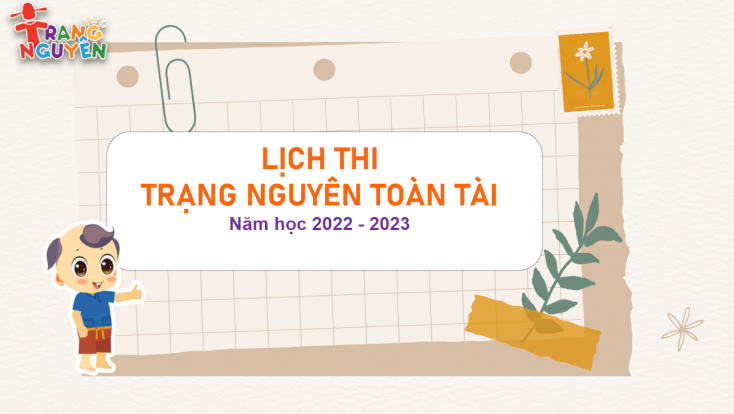 LỊCH THI TRẠNG NGUYÊN TOÀN TÀI NĂM HỌC 2022 – 2023STTCấp thiVòng thiTrạng Nguyên Toàn Tài1 Thi tự doVòng 15/92Thi tự doVòng 225/93Thi tự doVòng 35/104Thi tự doVòng 425/105Thi Sơ khảoVòng 515/11 – 18/116Thi Chung kếtVòng 65/12